Hanukkah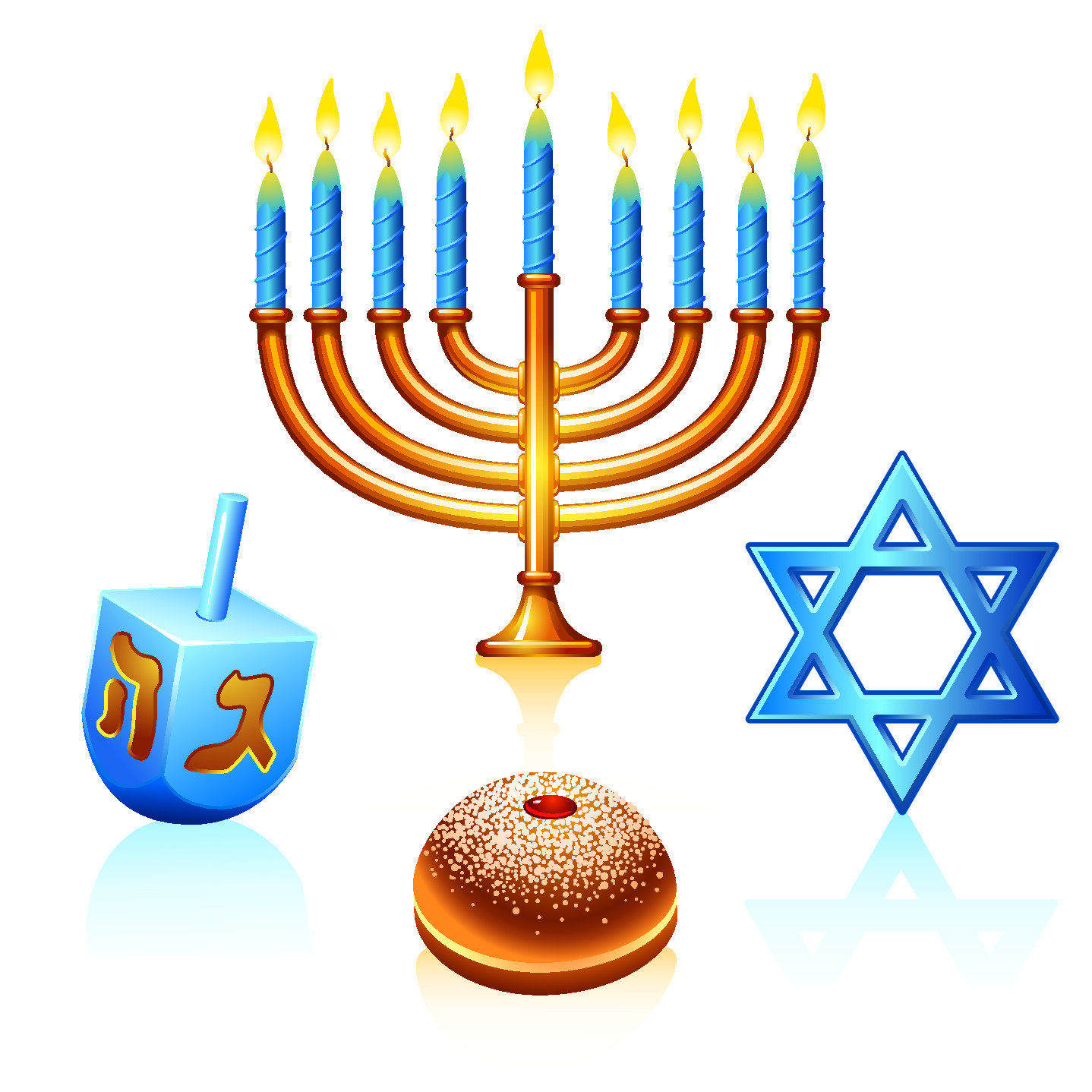 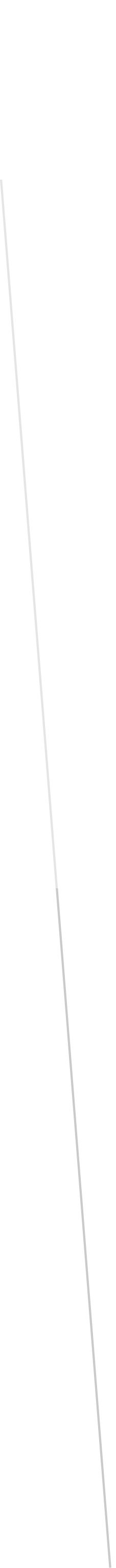 Name:  ________________________________        Date:  ______________Research the origins and traditions that surround the celebration of Hanukkah.  Then answer the following questions.What religious group celebrates Hanukkah?When does Hanukkah happen, and why is it at that time of the year?What is the meaning of the word Hanukkah, or is there an English name given to this celebration?What historical event is remembered in the Hanukkah celebration?  Give the background information for this event.What does the Menorah represent during Hanukkah?  How do they use it during the Hanukkah week?What special traditions are done for the Hanukkah celebrations?  Is there a meaning behind each of these traditions?  (you can start with any of the objects from the image at the top of the page)